FIELD TRIP RESERVATION FORMThe deadline for submission is 15 June 2022Please submit this form as e‐mail attachment to cbga2022@gmail.comIn the list below please mark the field trip(s) you are going to attend.Please note, that the announced geological excursions/field workshops will take place only if the announced minimum number of bookings are received. Respectively, the fees will be requested after 15 June 2022 only after confirming the trips. All registered colleagues for the excursions will be contacted afterwards by the CBGA2022 secretary and provided with additional information.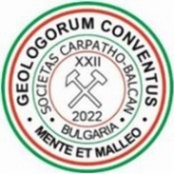 XXII International Congressof the Carpathian-Balkan Geological Association7–11 September 2022, Plovdiv, BulgariaFormBFirst Name:      Last Name:      Affiliation:      e-mail:      Other contacts: Skype ID:      Viber Number:      Accompanying person(s):      Accompanying person(s):      Field Trips/Field WorkshopsField Trips/Field WorkshopsDatesFeePRE-CONGRESSPRE-CONGRESSPRE-CONGRESSPRE-CONGRESSPRE-CONGRESSPRE-CONGRESSFT1Balkan Geology:FT1AIskar Gorge Transect, W Balkan05–06.09.2022140€FT1BThe Silurian in the Svoge Unit, Iskar River Gorge, W Balkan06.09.202270€FT1CSequence- and Cyclostratigraphy of Early Anisian Tidal and Shallow Marine Succession, NW Bulgaria06.09.202270€FT2Diversity of Variscan and Upper Cretaceous magmatism in W Srednogorie zone, Bulgaria06.09.202270€FW3Geology of the Eastern and Central Rhodopes02–06.09.2022450€FW4Late Cretaceous Magmatism and Ore Deposit Formation in Serbia and Bulgaria01–06.09.2022600€MID-CONGRESSMID-CONGRESSMID-CONGRESSMID-CONGRESSMID-CONGRESSMID-CONGRESSFT5“State of Decay”: Exploring the Remains of In-Situ Leaching (ISL) Uranium Mining near Rakovski (Plovdiv District) Thracian Basin – 30 Years on08.09.202230€FT6The geothermal water in the Hisarya geothermal field – from the Roman baths to the present days09.09.202250€POST-CONGRESSPOST-CONGRESSPOST-CONGRESSPOST-CONGRESSPOST-CONGRESSPOST-CONGRESSFT7Rhodope Karst11.09.202260€FT8Compressional and Extensional Tectonic in Western Rhodope and Pirin Mnts: Basin Formation and Magmatism11–12.09.2022200€FW9Cenozoic Magmatism and Ore Deposit Formation in Bulgaria and Greece11–16.09.2022600€